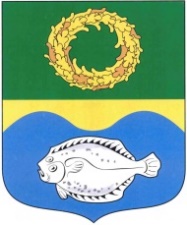 ОКРУЖНОЙ СОВЕТ ДЕПУТАТОВМУНИЦИПАЛЬНОГО ОБРАЗОВАНИЯ«ЗЕЛЕНОГРАДСКИЙ МУНИЦИПАЛЬНЫЙ ОКРУГ КАЛИНИНГРАДСКОЙ ОБЛАСТИ»РЕШЕНИЕот 17 апреля 2024 г.                                                                              № 368Зеленоградск                                  О внесении изменения в перечень муниципального имущества Зеленоградского муниципального округа, планируемого к приватизациив 2024 году, прилагаемый к программе приватизации муниципального имущества Зеленоградского муниципального округа на 2024 год, утвержденной решением окружного Совета депутатовЗеленоградского муниципального округа от 15.11.2023 № 319Заслушав и обсудив информацию первого заместителя главы администрации Зеленоградского муниципального округа Заболотного С.А., в соответствии с Федеральным законом от 21.12.2001 № 178-ФЗ «О приватизации государственного и муниципального имущества», Уставом Зеленоградского муниципального округа окружной Совет депутатов Зеленоградского муниципального округаРЕШИЛ:       1. Внести в перечень муниципального имущества Зеленоградского муниципального округа, планируемого к приватизации в 2024 году, прилагаемый к программе приватизации муниципального имущества Зеленоградского муниципального округа на 2024 год, утвержденной решением окружного Совета депутатов Зеленоградского муниципального округа от 15.11.2023 № 319, следующее изменение:        строку № 5 исключить.2. Опубликовать решение в газете «Волна» и разместить на официальном сайте органов местного самоуправления Зеленоградского муниципального округа.3. Решение вступает в силу после его официального опубликования.Глава Зеленоградского муниципального округа                                   Р.М. Килинскене